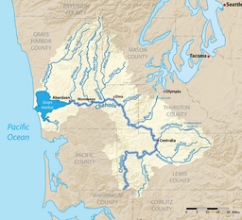 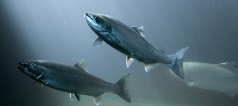 CHEHALIS BASIN LEAD ENTITY SALMON HABITAT CONCEPTUAL PROJECT FORMThis form’s purpose is to document any salmon habitat restoration or protection project ideas you may have, even if they are not fully developed. Please provide as much information as you can about your idea.  

Please return completed form to: kharma@chehalistribe.org *Only gray fields are Mandatory*1 http://www.chehalisleadentity.org/documents/ 
*2 https://geodataservices.wdfw.wa.gov/hp/chehalisprioritization/index.html Draw your project siteWhat to include in your drawing: Creek or river affected; land use around creek; roads or stream crossings; what you want to do on your land**Optional Attachments: Photographs, Maps, Supporting DocumentsProject InformationProject InformationProject InformationProject Name: Project Name: Project Contact (name, phone number):Project Contact (name, phone number):Project Type: (restoration/acquisition/planning/combined)Project Type: (restoration/acquisition/planning/combined)Desired Start Date/ End Date:Desired Start Date/ End Date:Plan to apply for SRFB? If so, what year?Plan to apply for SRFB? If so, what year?Brief Description (What is the problem? What degraded watershed process does your project idea aim to address?  What do you think is the solution? What is the expected response? What are different components of the project idea?)(What is the problem? What degraded watershed process does your project idea aim to address?  What do you think is the solution? What is the expected response? What are different components of the project idea?)Total Project CostTotal Project CostCurrent land ownership (private, public, other)Current land ownership (private, public, other)Project Sponsor (not all conceptual projects will have sponsors. If this one does, add their name & contact information):Project Sponsor (not all conceptual projects will have sponsors. If this one does, add their name & contact information):Project Location Project Location      River or creek name      River or creek name      Latitude/longitude     Latitude/longitude     Road crossing/ nearest street address      Road crossing/ nearest street address     Chehalis Basin Lead Entity Management Unit    Chehalis Basin Lead Entity Management Unit(Management Units: Black River, Boistfort, Chehalis Mainstem, Cloquallum, Grays Harbor Estuary, Hoquiam-Wishkah, Humptulips, Lincoln Creek, Newaukum, Satsop, Skookumchuck, South Bay, Wynoochee River). 

Find your management unit: http://www.chehalisleadentity.org/our-work/#The-Chehalis-Watershed (Management Units: Black River, Boistfort, Chehalis Mainstem, Cloquallum, Grays Harbor Estuary, Hoquiam-Wishkah, Humptulips, Lincoln Creek, Newaukum, Satsop, Skookumchuck, South Bay, Wynoochee River). 

Find your management unit: http://www.chehalisleadentity.org/our-work/#The-Chehalis-Watershed (Management Units: Black River, Boistfort, Chehalis Mainstem, Cloquallum, Grays Harbor Estuary, Hoquiam-Wishkah, Humptulips, Lincoln Creek, Newaukum, Satsop, Skookumchuck, South Bay, Wynoochee River). 

Find your management unit: http://www.chehalisleadentity.org/our-work/#The-Chehalis-Watershed Fish Habitat Type To be restored/acquiredFish Habitat Type To be restored/acquiredFish Habitat Type To be restored/acquiredFish Habitat Type To be restored/acquiredIn-streamRiparian (Stream side)Estuary (River Delta)UplandWetlandOther:Limiting Factors Addressed Benefitting (Choose All that Apply)Limiting Factors Addressed Benefitting (Choose All that Apply)Limiting Factors Addressed Benefitting (Choose All that Apply)Limiting Factors Addressed Benefitting (Choose All that Apply)Biological ProcessesStream SubstrateChannel Structure and complexityWater QualityEstuarine and Nearshore Marine degraded habitatWater Quantity/ Stream FlowFish PassageSedimentFloodplain Connectivity / functionNon-habitat Limiting FactorsLarge Woody Debris recruitmentUnknownEstuarine and nearshore habitatOtherExpected Process Response:Primary Salmon/trout Species Benefitting (Choose All that Apply)Primary Salmon/trout Species Benefitting (Choose All that Apply)Primary Salmon/trout Species Benefitting (Choose All that Apply)Primary Salmon/trout Species Benefitting (Choose All that Apply)Spring ChinookWinter SteelheadFall ChinookSearun CutthroatCohoChum(Bull Trout)Connection to Lead Entity StrategyConnection to Lead Entity StrategyConnection to Lead Entity StrategyConnection to Lead Entity StrategyTier 1 Concern Addressed*1Top 10% on prioritized barrier list*2 (Priority 1) Tier 2 Concern AddressedTop 33% on prioritized barrier list* (Priority 2)Tier 3 Concern AddressedOther__________________________________________________Other Resource Issue Addressed (Choose All That Apply)Other Resource Issue Addressed (Choose All That Apply)Other Resource Issue Addressed (Choose All That Apply)Other Resource Issue Addressed (Choose All That Apply)Bank erosionInfrastructure protectionFlooding/flood controlRoad maintenanceStormwater runoffOther__________________________________________________Additional InformationHow did you come up with this project idea?Does this project link to any other recently completed or proposed salmon recovery projects? (List all projects related to water quality, quantity, habitat, barriers, etc.)Is there current or future potential landowner willingness to have a project done on this land?Would there be any educational opportunities associated with this project?Does this project have any side benefits that will benefit the human/built environment? (e.g., bank protection/flood control/road maintenance/ structure protection)Detailed Project Information (where applicable)Goals and ObjectivesRough Budget Fund sources secured or planning to apply toPartner(s)Land Owner(s)Is there anything else you’d like to share about this project idea?